!! SAVE THE DATE !!Help us to make history, the first time ever an official DOGO ARGENTNIO SHOW in Sweden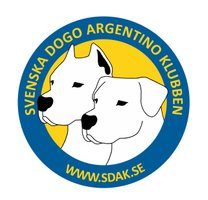 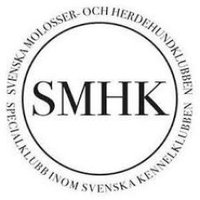 When: 2024-07-27Where: GrännaJudge: Eva Pastuchova, specialjudge from Slovakia. Kennel Prefix “De Los Escorpiones Blancos” Stay updated via SDAK website www.sdak.se , Facebook and Instagram. More information will come later. If you have any questions, please email styrelsen@sdak.se This weekend July 27-28, you have the chance to win 3 certificates in 2 days! with your Dogo Argentino, in addition to our Breed Special, you have the opportunity to exhibit in our Special club Swedish Molossers and the herding dog club.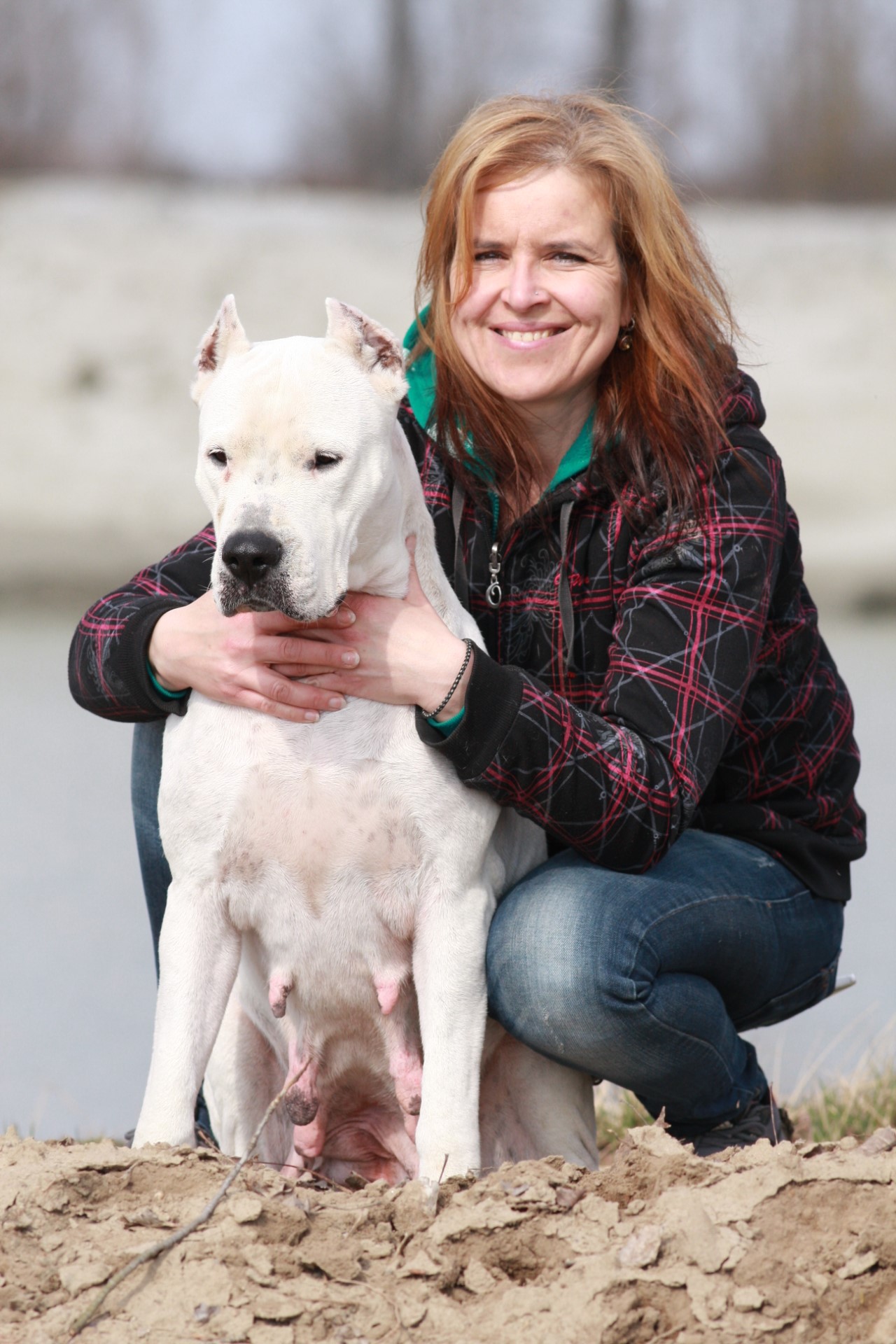 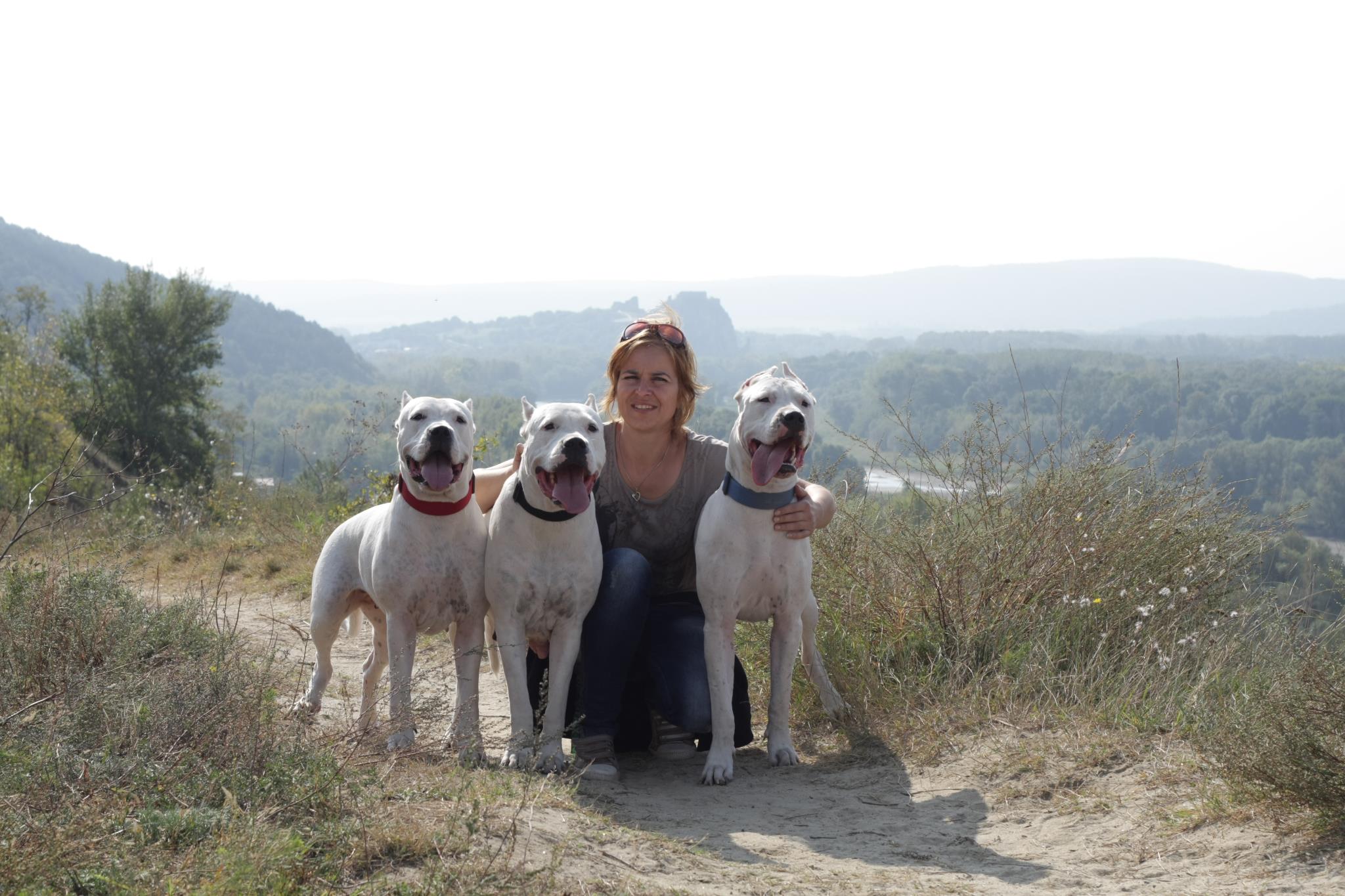 